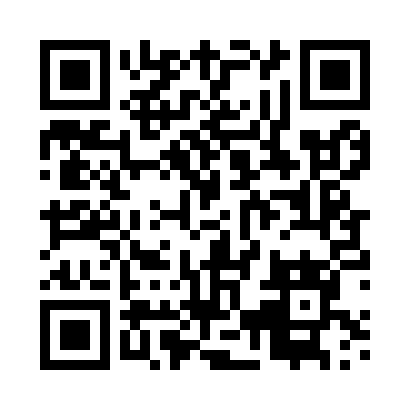 Prayer times for Jozefat, PolandMon 1 Apr 2024 - Tue 30 Apr 2024High Latitude Method: Angle Based RulePrayer Calculation Method: Muslim World LeagueAsar Calculation Method: HanafiPrayer times provided by https://www.salahtimes.comDateDayFajrSunriseDhuhrAsrMaghribIsha1Mon4:136:1712:485:157:209:172Tue4:106:1512:485:167:229:193Wed4:076:1312:485:177:249:214Thu4:046:1012:475:197:269:245Fri4:016:0812:475:207:279:266Sat3:586:0612:475:217:299:297Sun3:556:0312:475:227:319:318Mon3:516:0112:465:247:339:349Tue3:485:5912:465:257:349:3710Wed3:455:5612:465:267:369:3911Thu3:425:5412:455:277:389:4212Fri3:385:5212:455:297:409:4413Sat3:355:4912:455:307:429:4714Sun3:325:4712:455:317:439:5015Mon3:285:4512:445:327:459:5316Tue3:255:4212:445:337:479:5617Wed3:215:4012:445:357:499:5818Thu3:185:3812:445:367:5110:0119Fri3:145:3612:445:377:5210:0420Sat3:115:3412:435:387:5410:0721Sun3:075:3112:435:397:5610:1022Mon3:035:2912:435:417:5810:1323Tue3:005:2712:435:428:0010:1724Wed2:565:2512:435:438:0110:2025Thu2:525:2312:425:448:0310:2326Fri2:485:2112:425:458:0510:2627Sat2:445:1912:425:468:0710:3028Sun2:405:1612:425:478:0810:3329Mon2:365:1412:425:488:1010:3730Tue2:325:1212:425:498:1210:40